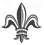 CITY OF NEW ORLEANSLaToya Cantrell, MayorLOW BARRIER HOMELESS SHELTER OPERATIONAL SERVICESCommunity Development Block Grant (CDBG) CARES ACT (CV)2021Notice of Funding Availability (NOFA)General Information and ApplicationOffice of Community Development Marjorianna B. WillmanDirector of Housing Policy & Community DevelopmentCITY OF NEW ORLEANSOFFICE OF COMMUNITY DEVELOPMENT1340 Poydras St., 10th Floor – New Orleans, Louisiana 70112TABLE OF CONTENTS Notice of Funding Availability (NOFA) Instructions	3Legal and regulatory	5Eligibility Activities	5Key Federal Regulations and Requirements	6-7Selection Process & Criteria	8-9Grant Award Process	10Application	11Primary Contact/Funding Request Information	12Agency Information	13Non-Mandatory Pre-Submission Virtual Conference	14Program Description	15-16Program Operational & Administrative Requirements	17-19Application Requirements	19-21Performance Measurements	22Submission Requirements	23Minimum Scope of Insurance	24-25Disadvantaged Business Enterprise (DBE) Requirements	26-32Organizational Financial Capacity	33-37Helpful References	38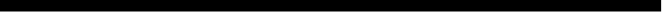 2021 NOTICE OF FUNDING AVAILABILITY (NOFA)Agency:	 Office of Community Development (OCD)Action:		Notice of Funding Availability (NOFA)Summary: 	The City of New Orleans (CNO) is currently operating under the 2017-2021 Consolidated Plan which serves as the planning and application process for four (4) federal formula grants awarded to the City of New Orleans by the U.S. Department of Housing and Urban Development (HUD). The Consolidated Plan identifies priority housing, community development, and continuum of care needs and strategies to address these needs. The City of New Orleans partners with community-based organizations to assess, develop, and implement programs to address priority needs of the Consolidated Plan. The Consolidated Plan has been amended to address the Coronavirus Aid, Relief, and Economic Security (CARES) Act pandemic.  The CDBG-CV program granted in Federal Register Notice F.R. 6218-N-01 provides the program rules, statutory and regulatory waivers, and alternative requirements applicable to the program under this NOFA.  Release Date:  The 2021 NOFA Application for the “Low Barrier Homeless Shelter – Operational Services” is available in MS Word Format for download on the City of New Orleans, Office of Community Development webpage:  http://www.nola.gov/community-development/ beginning August 20, 2021.  Any questions should be directed to OCD Staff: Madelyn Cosey Sanchez at (504) 658-4214 regarding the NOFA.  This NOFA is being issued for the selection of one (1) servicer of the City’s Low Barrier Homeless Shelter.Non-Mandatory Pre-Submission Informational Session Date:There will be a virtual informational session to assist and to answer questions regarding this NOFA on Thursday, August 26, 2021, 10:00AM – 11:00AM CST. You may submit questions in advance to Madelyn Cosey Sanchez at mcsanchez@nola.gov or (504) 658-4214.  A link to the teleconference will be added to the website.Deadline for submittal:  An original plus two (2) copies must be submitted to the: City of New Orleans - Office of Community Development, 1340 Poydras Street, 10th Floor, New Orleans, Louisiana 70112, and an electronic copy must be emailed to mcsanchez@nola.gov in PDF format.  The subject line should read: “2021 Low Barrier Shelter Operations – Your Agency’s Name. Application Format:	Applications must be submitted in the format stated in this NOFA.  Applications will not be accepted in any other format.  Submission after September 10, 2021, 3:00PM CST will not be considered. Proposals must be complete at the time of submission. OCD will not make copies of any application.  When replying to questions on the application, use a 12-point font size.  No addendum will be accepted after the deadline date for submission of proposals.   Applicants who physically deliver the proposal must have their proposal and copies logged in and complete a sign-in sheet. Under no circumstance should an applicant leave a proposal at the Office of Community Development without completing the required log-in procedure.  Applicants who mail proposals should do so by certified mail, return receipt requested, or through overnight mail services allowing enough time for the proposal to be received by the deadline date and time.Funding:  The approximate anticipated funding to be available: $3,000,000.00. Funding Notice Overview:  The City of New Orleans through the Office of Community Development (OCD) is releasing this NOFA for the award of funds under the CDBG-CV grant.  The funding will provide for the operations of the Low Barrier Homeless Shelter that assists approximately 200 beds for homeless Orleans Parish residents who are directly and indirectly affected by the COVID-19 pandemic. The shelter will provide 24-hour a day/ 7 days a week shelter and services that will stabilize the homeless resident housing needs.  A successful applicant will be able to administer the operational services of the low barrier shelter safely, timely, satisfy all City, State and Federal guidelines and provide real time data as needed.  The City’s preference is to contract with one organization.  Public Service Eligible Activity:The CDBG-CV funds will be used to address the homeless residents of Orleans Parish by providing shelter and services of the best practice of Housing First with low barriers for women and men.  This includes assessment, case management, basic stabilization of clients, and referrals as needed.  Agency ineligibility to apply to this NOFAProposals from organizations that are delinquent on any Federal debt, any State of Louisiana debt, or any City of New Orleans debt will not be considered for funding.Proposals from previously funded organizations that have not met audit requirements will not be considered for funding. All audits must be clear of ineligible/disallowed costs related to any and all funding provided by the City of New Orleans.No contractor principal, member, or officer has, within the preceding five years, been convicted of, or pled guilty to, a felony under state or federal statutes for embezzlement, theft of public funds, bribery, or falsification or destruction of public records.Proposals from organizations or managing members that are not in compliance with OCD funding commitments or that have unresolved compliance issues.The City will not accept proposals submitted by fax. All proposals must be received by the City on or before the deadline.  The City will not accept proposals delivered after the said deadline.  The City will not credit delivery claims not clearly documented by original receipt.   Anticipated Proposal TimetableRFP Release				    				August 20, 2021Non-Mandatory Pre-Solicitation Conference 			August 26, 2021Submission Deadline			    				September 10, 2021Notification no later than		   				September 30, 2021LEGAL AND REGULATORY AUTHORITYThe Coronavirus Aid, Relief, and Economic Security Act (CARES Act) was signed on March 27, 2020, that included the Community Development Block Grant-CV.  The Federal Register Notice F.R. 6218-N-01, published on August 7, 2020 describes the program rules, statutory and regulatory waivers, national objectives and alternative requirements applicable to CDBG-CV.  Under this NOFA, the city will specifically use the funding for homeless shelter operations to serve those Orleans Parish residents who are directly or indirectly affected by the COVID-19 pandemic. ELIGIBLE ACTIVITYThe eligible activity under this NOFA is public service that includes homeless services for the operation of the Low Barrier Homeless Shelter.  KEY FEDERAL REGULATIONS AND REQUIREMENTSEnvironmental Assessment and ImpactThe allocation of funds is contingent upon the successful completion of an Environmental Review. After an RFP response that includes a request for program funding has been submitted, funds (federal or non-federal) may NOT be expended for project related costs until the Environmental Review process has been completed.Fair Housing ImpactIn accordance with fair housing laws, housing programs funded or assisted with federal funds must be administered in a manner that will affirmatively further fair housing. The City of New Orleans, as a recipient of federal funds, must certify that it will affirmatively further fair housing. In order for the City to certify that it will affirmatively further fair housing, it must analyze and eliminate housing discrimination, promote fair housing choice, provide opportunities for racially and ethnically inclusive patterns of housing occupancy, promote housing that is accessible to and usable by persons with disabilities, and foster compliance with the nondiscrimination provisions of the Fair Housing Act, U.S. HUD, Office of Fair Housing and Equal Opportunity, Fair Housing Planning Guide, at 1-1.Applicants must include a fair housing impact statement addressing not only how they will refrain from housing discrimination, but also how they will ensure that their housing and community development programs are accessible to persons with disabilities and do not contribute to or intensify segregated housing patterns.Housing Rights for Victims of Domestic Violence, Sexual Assault and StalkingOCD requires that all projects comply with the laws and regulations related to housing rights for victims of domestic violence, dating violence, and sexual assault and stalking (Refer to the Violence against Women Reauthorization Act of 2013 for further information.) An applicant for or tenant of housing assistance under an OCD administered program may not be denied admission to, denied assistance under, terminated from participation in, or evicted from the housing on the basis that the applicant or tenant is or has been a victim of domestic violence, dating violence, sexual assault, or stalking if the applicant or tenant otherwise qualifies for admission, assistance, participation, or occupancy. An incident of domestic violence, dating violence, sexual assault, or stalking shall not be considered a lease violation by the victim, nor shall it be considered good cause for an eviction. If a tenant who is a victim requests an early lease termination, lease bifurcation from the abuser, or transfer to another unit because she/he is in danger, a property shall make every effort to comply with the request and shall not penalize the tenant.Audit RequirementsOCD requires submittal of the organization’s most recent and current audited financial statements with their RFP response(s). SELECTION PROCESS & CRITERIAThe Selection Committee will read and score the proposal. The Selection Committee is comprised of staff from OCD with expertise of the funding sources and individuals with funding activity knowledge.  Technical Criteria (15%)      	Relevant organizational experience;(30%)      	Strength of program implementation and staffing plans;(10%)                Integration of Medicaid;(5%)	Quantity and quality of funding matching and partnership plans; (30%)	Operational and programmatic budget;DBE Participation To ensure the full participation of DBE’s in all phases of the City’s procurement activities, all Proposers at time of proposal submission shall complete and submit a DBE Participation Plan. If a DBE Participation Plan is not submitted, it shall be determined that the proposer was non-responsive to the DBE provisions and the proposal will not be evaluated by the selection committee. (5%) 	Proposal complies with contract DBE participation goal of 35% or will conduct good faith efforts to do so. (5%) 	Proposal submitted a quality DBE Participation Plan that includes innovative strategies and approaches to achieve and maintain compliance over the contract term, including firm’s past performance on meeting DBE goals, technical assistance and supportive services designed to increase participation and build capacity in the DBE community. Shortlist The City at its sole discretion may recommend a selection of Respondents for a short list based on the overall ranking. During the review of any proposal, the Evaluation Committee may:Conduct reference checks relevant to the System with any or all of the references cited in a Proposal to verify any and all information, and rely on or consider any relevant information from such cited references in the evaluation of Proposals; Seek clarification of a Proposal from any or all Respondents and consider such supplementary information in the evaluation of Proposals;  Request interviews/presentations with any, some or all Respondents or Team Members to clarify any questions or considerations based on the information included in Proposals during the evaluation process, and consider any supplementary information from interviews/presentations in the evaluation; and Each proposal will be read and scored by three (3) selection committee members who received training prior to rating the proposals. After reading, the evaluators are convened for discussion regarding the applications.  The final score of each application is the average of the three (3) evaluators’ scores.  The recommendations and scores are reviewed by the Director of Housing Policy and Community Development, Director of Housing, Director of Fiscal, and Deputy Director of Neighborhood Services & Facilities who administer the funding and who make funding recommendations for the mayor’s approval and signature.Please note that based on the availability of funds, OCD will have the option to extend highly performing contracts for additional years. The City of New Orleans reserves the right to fund lower rated proposals over higher scoring proposals in any program category to address gaps in services and to provide an equitable distribution of funds to assist an underserved population, geographical area, etc. It is recommended that the City of New Orleans’ 2017 – 2021 Consolidated Plan located at:   https://www.nola.gov/community-development/documents/2017-approved-2017-2021-consolidated-plan-2017-act/ be reviewed to ensure program alignment.GRANT AWARD PROCESSThe City of New Orleans will notify in writing applicant(s) selected for funding within 30 days of the RFP deadline. All awards are subject to further contract negotiation and availability of funds.As necessary, the Office of Housing Policy and Community Development will subsequently request that selected applicants submit additional program information. Any request for additional documentation is to confirm or clarify information provided in the application or to revise information provided in the application based on the level of funding.Programs will be awarded until such time that the available funds are exhausted. Meeting the minimum score does not guarantee an award of funding. Awards may contain conditions and/or include amendments to the application.  All awards will contain performance goals, including the development and implementation of timelines and persons served.  The award that proceeds to contract will be for a defined term with conditions for renewal and extension.  THE CITY OF NEW ORLEANS RESERVES THE RIGHT TO CANCEL, IN WHOLE OR IN PART, THIS RFP AT ANY TIME AND WITHOUT NOTIFICATION.  ALSO, THE CITY OF NEW ORLEANS RESERVES THE RIGHT TO CHOOSE THE FUNDING SOURCE.APPLICATIONShelter Operations2021 NOFA Application Low Barrier Homeless Shelter Primary Contact /Funding Request InformationLegal Business Name: Mailing Address:Program Address, if different from mailing:Primary Contact Name & Title: Address:Business & Cell Phone: E-mail Address:Secondary Contact Name & Title: Address:Business & Cell Phone: E-mail Address:TOTAL REQUESTED FROM OCD UNDER THIS NOFA: _______________________________EXHIBIT 2PART 1:  AGENCY INFORMATIONB. Project Site(s): Enter location of project activity.C. Application Verification of Accuracy & Authorization by Board Officer or CEO/CFONon-Mandatory Pre-Submission Virtual ConferenceA Non-Mandatory Pre-Submission Conference will be held on August 26, 2021 via a virtual conference call. See below to join the pre-proposal conference remotely:When it's time, start or join the WebEx meeting from here:https://webexcno.nola.gov/orion/joinmeeting.do?MTID=dd55a52d845e867b72e6d879096a4d62Access InformationMeeting Number: 990 627 241Meeting Password: (This meeting does not require a password.)Audio Connection87001 (Internal)504-658-7001 (Direct-Dial)1-877-286-7156 (Toll Free)Access Code:990 627 241Program Description The City of New Orleans, Mayor LaToya Cantrell and the agencies of the Continuum of Care are committed to the development of a Housing First, best practice, Homeless Continuum of Care where an integrated, collaborative system of shelter, services and housing meet the needs of the persons they serve. This system of care must be able to immediately assess and shelter persons who are homeless; helping them move quickly to the appropriate permanent housing intervention with priority given to persons with the greatest need for housing. To achieve this goal and meet the federal and local priority of ending chronic homelessness, the City of New Orleans is seeking proposals from homeless providers for the operation of an approximately 200-bed, 24-hours-a-day/7-days-a-week Low-Barrier Shelter for homeless men and women, with an annual operating budget of approximately $1.5 million. The overall goal is to provide a safe community environment within which homeless individuals can be engaged, connected to essential stabilization services, sheltered and supported while they rapidly move to appropriate housing. Broadly speaking, this program is meant to serve those most in need and those currently falling through the cracks of the homeless services system.‘Low-barrier’ shelter programs are defined as programs that run safely without requirements that either keep homeless people from entering the facility or that cause them to leave before they can find permanent housing. The ‘low-barrier’ shelter model is essential to ending homelessness because it creates an access point for hard-to-serve clients to connect with permanent housing and essential services.This new shelter would serve as an initial and temporary place for homeless persons to stay as they are navigated to permanent housing. It will be an especially important access point for hard-to-serve clients with such conditions as serious and persistent mental illness as well as those with a primary diagnosis of substance dependence. The shelter operator would handle all the operational aspects of the facility. That includes managing the operations of the shelter so the facility is a calm and positive environment, while also providing front line services to ensure assessment, case management, basic stabilization of clients, and referrals are taking place. Additionally, the shelter operator will coordinate any onsite service partners who may be able to provide assessment, case management, basic stabilization for clients and referrals, along with additional services like mental health and substance abuse treatment. The shelter operator will also make referrals to offsite services where appropriate.The shelter operator needs to provide experienced leadership, management, and front-line staff trained in assertive engagement techniques designed to motivate the most vulnerable and toughest to house homeless people. The operator would also need residential monitors and capacity for dealing with vulnerable populations. Other operational details to be handled by the low barrier shelter operator include being responsible for providing three meals a day with likely two of those meals being cooked. All cooking will be done off-site but stored/served onsite. A warming kitchen with a steam tray and industrial refrigeration will be available onsite. The operator would also be responsible for volunteer coordination. A suitable facility will be provided, insured, and maintained by the City of New Orleans on the second floor of 1530 Gravier Street, which is right above the currently operational ~15,000 square foot Community Resource and Referral Center (CRRC) homeless day shelter. The CRRC is another city owned facility which houses the VA’s homeless services team along with several other local service providers including Traveler’s Aid and the Harry Tompson Center. The facility is operating at capacity and hosts ~200 visitors every weekday. It provides day shelter, showers, clothes washing, and help with accessing mainstream benefits, employment, identification, and legal assistance. As a part of managing the low barrier shelter, the operator will also be responsible for engaging and managing a security detail that would both secure the new 24/7 low barrier shelter on the second floor and the CRRC on the first floor. These two facilities will be operated separately, with separate directors. But security will be the responsibility of the operator of the 24/7 low barrier shelter.Additionally, the low barrier shelter operator will be responsible for collaborating and coordinating security functions with nearby property managers, NOPD, DDD and other parties.Janitorial services for both the 2nd floor 24/7 shelter and the 1st floor CRRC will be handled in a similar manner with the 24/7 shelter operator managing that housekeeping contract as a part of their broader responsibility of running the overnight shelter. Overall, close coordination between the low barrier shelter and the CRRC will be required.   Program Operational and Administrative RequirementsThe primary goal of this program is to provide safe shelter and voluntary stabilization services for individuals who have been living on the streets, while they await entry into the appropriate housing option. Broadly speaking, this program is meant to serve those most in need and those currently falling through the cracks of the homeless services system. Most clients served will be chronically homeless and unsheltered homeless as defined by the U.S. Department of Housing and Urban Development (HUD). However, the shelter is also meant to accommodate other populations of homeless individuals, not just those who are chronic, unsheltered, or have high VI-SPDAT assessment scores. The shelter operator must agree to abide by criteria for low barrier shelter admission, which includes that the client: Is homeless (living in places not meant for human habitation or emergency shelter)Is age 18 or olderAgrees to treat neighborhood and neighbors with respectAgrees to be nonviolentAgrees not to use or sell drugs or illegal substances or consume alcohol on the premisesAgrees not to carry weapons on the premises Agrees to treat other clients, staff and the property with respectAgrees to obey fire and other safety regulationsAdmission Criteria that is not consistent with low-barrier shelter managementRequirement of sobriety and/or commitment for clients to be drug freeRequirement to take medication if the client has a mental illnessParticipation in religious services or activitiesParticipation in drug treatment services (including NA/AA)Proof of citizenshipConfirmation of identificationPayment or ability to pay for admission to the shelter (though saving plans for clients are encouraged)Requirement to enter or leave the facility at a designated timeAs the Shelter Operator, expectations for provision of shelter services and coordination include: Operation of a 24 hour/7 day per week low barrier ~200-bed facility with a low threshold for entry for adults 18 or over (men and women) Close coordination and collaboration with manager and service providers located at the CRRC. Maintaining a flexible, but structured entry process whereby those who are chronically homeless (HUD definition) and/or are unsheltered homeless are accommodated. As a part of this structured entry process and in order to maintain high occupancy rates available beds will be provided on a first come, first serve basis, but as a part of the structured entry process, close coordination and collaboration is required between the operator, UNITY of Greater New Orleans, the service providers of the Continuum of Care, and NOPD’s Homeless Assistance Unit.Working with partners to assist participants in obtaining permanent housing, especially Permanent Supportive Housing (PSH) for the chronically homelessParticipating in the Continuum of Care Coordinated Entry System to receive referrals for vulnerable clientsAssisting participants in obtaining permanent housing, food stamps, Medicaid, and, if eligible, Social Security and Social Security DisabilityLinking participants to community and mainstream resourcesParticipating in TB disease controls and provide related documents as requiredManagement of 24/7 onsite security for the shelter and security for the day shelter on the 1st floor. Operator will manage the security contract for both the shelter and the Community Resource and Referral Center (CRRC) which is the day shelter on the first floor of the same building. Management of housekeeping contract for both the low barrier shelter and the CRRC.  Ensuring accessibility in compliance with the American with Disabilities Act (ADA)Identifying strategy for managing clients with pets Implementing a client engagement model that focuses on evidence-based practices including Assertive Engagement, Peer Supports and motivational interviewing to engage clients in services as they and staff are seeking housingFollowing additional policy guidelines and procedures to be set forth related to monitoring requirements, fiscal invoicing, grievance policies, and budget modification processes. Work with partners to assist participants to get vaccinated for the COVID virus.   As the Shelter Operator, Administrative Services and expectations include:Entering all data into Homeless Management Information System (HMIS) for all clients; submit City-required quarterly and annual reports As required, sharing data concerning outcomes of clients with the City of New Orleans and participate in performance and accountability meetings with the City regarding shelter operations, including intake, assessment, case management, referral, counseling, and access to other servicesExecuting Memorandums of Understanding (or similar formal relationships) for all partner organizations working in the low barrier shelter. These MOUs should articulate the terms of the relationship, the time period for the commitment, the kind of services or products offeredComplying with Performance Measurement standards outlined in this proposal and all aspects of local, state and federal lawCooperating with City of New Orleans regarding all monitoring and other performance requirements Maintaining open and regular communication with local stakeholdersApplication RequirementsNARRATIVE: Include the following information in your proposal which should not exceed 10 pages, not to include cost budget and budget narrative. Organizational Experience (15 points) Provide organization’s experience and past performance in providing low-barrier shelter and services for the specific population to be served (Chronically and other literally homeless individuals).  Provide information on the organization’s ability to support the operation of a 24/7 facility-based shelter through a descriptive narrative of your operational model Describe why your organization is interested in and committed to operating a low-barrier shelterProgram Implementation and Staffing (30 points) Describe how your organization’s program model reflects a commitment to the “Housing First” philosophy, as well as other evidence-based practice models (e.g., Assertive Engagement, Peer Supports, Motivational Interviewing or other best practice interventions for hard-to-serve populations.), in order to ensure homeless people have a safe place to reside without requiring compliance with service, treatment, or medication.  Provide as comprehensive a description as possible of: 1) the admissions process and 2) the strategies used for client engagement and referral Briefly describe how your organization will effectively manage the facility and with what organizations you will partner for additional service provision Provide a description of the staffing pattern to operate a 24/7 facility. Please include job descriptions for all staffDescribe the staffing patterns for both daytime and night time hours, including leadership, residential monitors, Licensed Clinical Social Worker (LCSW) or other appropriate medical staff like a registered nurse (RN) and behavioral health staff for the severely inebriated and medically vulnerable individuals. Describe security and administrative support staffing patterns Staff qualifications and experience working with the chronically homeless and other hard to serve populations.Describe methods and practices likely appropriate to collaborate with and coordinate security functions with nearby property managers, NOPD, DDD and other parties.  Provide a description including timeline of the implementation steps, to operate shelter as a 24/7 facility and program.Describe how your program will work to help ensure a short length of time in the program (30-60 days) and successful transition to permanent housing (the HEARTH Act calls for a short length of time that people spend homeless) and how it will work to prevent residents’ return to homelessness. Describe your organization’s commitment and ability to operate this facility and program on a sustained basis, assuming the grant is funded. DBE Participation (10 points) To ensure the full participation of DBE’s in all phases of the City’s procurement activities, all Proposers at time of proposal submission shall complete and submit a DBE Participation Plan. If a DBE Participation Plan is not submitted, it shall be determined that the proposer was non-responsive to the DBE provisions and the proposal will not be evaluated by the selection committee. (5 points) 	Proposal complies with contract DBE participation goal of 35% or will conduct good faith efforts to do so. (5 points) 	Proposal submitted a quality DBE Participation Plan that includes innovative strategies and approaches to achieve and maintain compliance over the contract term, including firm’s past performance on meeting DBE goals, technical assistance and supportive services designed to increase participation and build capacity in the DBE community. Operational and Program Budget (30 points) Provide a detailed budget and budget narrative. Explain and justify each proposed budget line item with particular attention to staffing patterns. Medicaid Integration (10 points)Medicaid is an increasingly important financial resource that may be accessed in a variety of ways to serve vulnerable clients in the shelter. The applicant must be able to demonstrate how Medicaid services will be integrated into the shelter services. The applicant must be a Medicaid-billable service provider or must plan to partner with a Medicaid-billable service provider as demonstrated through a formal MOU. The applicant should enumerate what services offered at this facility may be Medicaid-billable. The applicant or said partner should also demonstrate ability to verify Medicaid enrollment and assist uninsured clients in Medicaid applications. Match and Partnerships (5 points)The ability of the applicant to provide 25% cash/in-kind match. Match resources are those that would be used to directly operate the shelter and directly fit into one or more of the budget line items for the shelter. Cash match must be documented by identifying the source of the match and the provision of a dated award letter. The applicant should also be able to provide a detailed description of activities to be funded through cash match. Examples of cash match are grants from other sources or private donations that may be used to help provide key activities necessary to program operations such as the salary of staff positions or essential training and support activities for clients. In-kind match must be documented through the provision of a signed/dated MOU or similar formal document that articulates the in-kind service being provided. The applicant should also provide an estimate of the value of goods/services being provided. Examples of in-kind match are donations of food, blankets or toiletries or professional services that are donated.Items identified as match may not be identified as leverage.The ability of the applicant to leverage resources or strategic partnerships that may enhance shelter operations, shelter management or service provision to clients. Leveraging must be demonstrated through formalized, signed and dated agreements such as a Memorandum of Understanding (MOU) or similar formal document. Leverage support documentation should include a description of services or products that may enhance the program such as access to transportation services and providing technology products.  Unlike match, leveraged resources do not have to fit into eligible cost categories identified in the budget. Examples of leverage could be periodic use of volunteers for clients. or the provision of landscaping services.Items identified as leverage may not be also used as match.	Performance MeasurementsMeasuring performance is a critical aspect of improving the way homeless persons are served. The following performance standards articulate the expectations for performance of the applicant in operating the low barrier shelter. These measures will be captured in the New Orleans HMIS and align with local and federal benchmarks. The goals identified are intended to serve as a benchmark for success. The first year of performance will be focused on establishing a baseline of performance. It is important that timely data entry into HMIS be completed to track progress towards goals. Furthermore, it is expected that the operator will participate in monthly meetings with City of New Orleans’ Office of Performance and Accountability and the City’s Office of Community Development regarding the operations of the shelter. Submission RequirementsTo achieve a uniform review process and obtain the maximum degree of comparability, it is required that the proposals be organized in the manner specified below. Proposal shall include all the following:1) Title PageShow the name of your firm, address, email address, telephone number(s), facsimile machine number(s), name of contact person and date.2) Table of ContentsClearly identify the materials by section, page number, and tabs.3) Letter of Transmittal (Limited To One Page)Briefly state your firm’s understanding of the services to be performed and make a positive commitment to provide services as specified. Give the name(s) of the person(s) who is/are authorized to make representations for your firm, their title, address, email address, telephone number(s) and facsimile number(s).4) Proposal ContentsProposals should contain a clear and comprehensive response to all requirements/questions in the order contained herein. All proposals and/or documentation submitted therewith are City property for all purposes.  Respondents will clearly mark documents or information claimed exempt from public records disclosure and specifically justify the exemption.  The City will not credit any blanket exemption claims lacking specific justification.  The City does not guarantee the confidentiality of submissions.The Contractor will provide the City with the following documents upon request for inclusion with the agreement for full execution:Proof of coverage for each policy of insurance required by this Agreement.Without notice from the City, the Contractor will:Replenish any policy aggregate limit that is impaired before commencement of any work or continuation of any work under this Agreement; Substitute insurance coverage acceptable to the City within thirty (30) calendar days if any insurance company providing any insurance with respect to this Agreement is declared bankrupt, becomes insolvent, loses the right to do business in Louisiana, or ceases to meet the requirements of this Agreement; andNotify the City’s Risk Manager in writing within ten (10) days of its receipt of any notice of non-renewal, cancellation, or reduction in coverage or limits affecting any policy of insurance maintained under this AgreementDisadvantaged Business Enterprise (DBE) RequirementsI - DBE PROGRAM COMPLIANCEThe requirements of the City of New Orleans (“City”) Disadvantaged Business Enterprise (“DBE”) Program apply to this Agreement. It is the policy of the City to practice nondiscrimination based on social and economic disadvantage, race, color, gender, disability and national origin in the award and performance of contracts.In consideration of this policy and pursuant to Division 2 of Article IV of Chapter 70 of the Code of the City, the City enacted the DBE Program for all City contracts. Contractor agree to use its best efforts to fully and completely carry out the applicable requirements of the City’s DBE Program in the award and administration of this Agreement, including without limitation, all reporting requirements and established DBE participation percentage. The Contractor’s failure to carry out these requirements, as determined in good faith by the City’s Office of Supplier Diversity (“OSD”), shall be deemed a material breach of this Agreement. This material breach may result in the termination of this Agreement and/or the pursuit of any other remedies available to the City under any applicable law, ordinance, or rule, including, but not limited to those set forth in the City’s Policy Memorandum for the DBE ProgramII - DBE CONTRACT GOALThe requested DBE Contract Goal is listed in the contract section of the invitation to bid.  NOTE: All non-public works contracts have a default goal of 35% DBE participation.Participation shall be counted toward meeting the contract goal based on the following:Only business entities certified as SLDBE or LAUCP-DBE are counted toward the contract DBE participation goal.The Bidder/Proposer may count only the total dollar value of the subcontract awarded to certified DBE subcontractor/supplier(s) toward the contract goal. A Bidder/Proposer can count 100 % of the DBE’s participation provided that the DBE has committed to performing at least 51% of the work with its own forces.Bidder/Proposer may count 100 % of DBE Manufacturer Supplier’s participation and 60 % of DBE Non-Manufacturer supplier’s participation toward its contract goal. When the Bidder/Proposer is in a joint venture with one or more DBE business entities, the OSD, after reviewing the joint venture agreement, shall determine the percent of participation that will be counted toward the contract goal. Bidder/Proposer may count toward its contract goal only those DBE subcontractors/suppliers performing a Commercially Usefully Function.“DBE Commercially Useful Function means” a discrete task or group of tasks, the responsibility for performance of which shall be discharged by the DBE firm by using its own forces or by actively supervising on-site the execution of the tasks by another entity for whose work the DBE firm is responsible. In determining whether a certified firm is performing a commercially useful function, factors including, but not limited to, the following shall be considered: Whether the business entity has the skill and expertise to perform the work for which it is being utilized and possesses all necessary licenses; Whether the firm is in the business of performing, managing, or supervising the work for which it has been certified and is being utilized; Whether the DBE subcontractor is performing a real and actual service that is a distinct and verifiable element of the work called for in a contract.  Whether the DBE subcontractor performed at least thirty percent (30%) of the cost of the subcontract (including the cost of materials, equipment or supplies incident to the performance of the subcontract) with their own forces. III - DBE DIRECTORYContractors may only utilize certified SLDBE and/or Louisiana Unified Certification Program (LAUCP) DBE firms from the following lists to meet the City’s DBE Program goals. Contractors agree to utilize the City’s SLDBE directory of certified firms as a first source when searching for certified DBE business entities. The SLDBE directory includes entities certified through Sewerage and Water Board of New Orleans, New Orleans Aviation Board and Harrah’s New Orleans. The SLDBE directory is available at www.nola.gov.The Louisiana Unified Certification Program (“LA UCP”) directory is available at www.dotd.louisiana.gov.Information on locating these directories may also be requested from the OSD at supplierdiversity@nola.gov.IV - GOOD FAITH EFFORT POLICY In accordance with Sec.70-461 of the City Code, the City shall reject any bid and shall not award, enter into or amend any contract that is not supported by documentation establishing that the Bidder/Proposer has met the applicable contract DBE participation Goal or made Good Faith Efforts to the applicable contract DBE participation goal. Good Faith Efforts are steps taken to achieve a contract DBE participation goal or other requirements which, by their scope, intensity and usefulness demonstrate the Bidder’s or Proposer’s responsiveness to fulfilling the City’s DBE Program goals prior to the award of a contract, as well as the Contractor’s responsibility to put forth measures to meet or exceed the contract DBE participation goal throughout the duration of the contract. The OSD shall be responsible for determining whether a Bidder/Proposer has made their best efforts to achieve the DBE Program contracting objectives. In making this determination, the DBE Compliance Officer shall consider the following factors:A.	SPECIFIC PORTIONS OF WORK IDENTIFIED FOR DBE SUBCONTRACTOR:  i.	Bidder/Proposer listed all selected scopes or portions of work to be performed by DBEs in order to increase the likelihood of meeting the contract goal for the project ii.	Bidder/Proposer listed the estimated value of each scope or portions of work identified.  B.	NOTIFYING CERTIFIED DBEs OF CONTRACTING OPPORTUNITIES: i.	Bidder/Proposer contacted the OSD to request submission of subcontracting opportunities on the DBE Opportunities page.ii.	Bidder/Proposer included a copy of each announcement or notification.C.	INITIAL SOLICITATION & FOLLOW-UP:  i.	Bidder/Proposer listed all certified DBE firms that received written notification of work items to be subcontracted and documented the certified firm’s response. ii.	Bidder/Proposer included copies of the written notice(s) sent to certified firms. D.	NEGOTIATE IN GOOD FAITH:i.	Bidder/Proposer provided an explanation for any rejected DBE bid or price quotation.ii.	Bidder/Proposer included a copy of the written rejection notice including the reason for rejection to the rejected DBE firm. If a Bidder/Proposer fails to submit documented Good Faith Efforts as outlined, the bid shall be considered non-responsive.The OSD may take into account the performance of other Bidders/Proposers in meeting the contract DBE participation goal and may, if deemed advisable, request further information, explanation or justification from any Bidder/Proposer. For example, Bidder’s past performance on similar contracts with similar scopes and/or a Proposer’s prior history utilizing DBEs will also be taken in consideration when determining Good Faith Efforts.  Good Faith Efforts shall be monitored throughout the life of the contract and evaluated on a case-by-case basis in making a determination whether a Bidder or Proposer is in compliance with the Good Faith Effort policy. To obtain a copy of the Good Faith Effort Policy contact OSD at supplerdiversity@nola.gov.V - REQUIRED DBE FORMSsBIDs: In accordance with Louisiana Public Bid Law, the two apparent lowest bidders on an invitation to bid shall complete and submit all required post bid documents within three (3) business days of the bid opening. If the required post bid documents are not received within three (3) business days of the bid opening it shall be determined that bidder was non-responsive.The following DBE documents must be received within three (3) business days of the bid opening:DBE Compliance Form-1: This form is used to establish your DBE commitment on a City of New Orleans bid, RFP or solicitation response. The Bidder shall provide a list of all proposed DBE subcontractor(s). If the Bidder has attained the amount of DBE participation to meet the contract goal, only submit DBE Compliance Form-1.DBE Compliance Form-2: This form is used to document Good Faith Efforts when the amount of DBE participation committed on DBE Compliance Form-1 is less than the Contract Goal. The Bidder shall provide all required supporting documentation of demonstrated Good Faith Efforts as specified on DBE Compliance Form-2.After receipt and review of the required post-bid documents,  the OSD will determine if the Bidder has provided valid DBE Compliance Forms and (if applicable) evidence of demonstrated Good Faith Efforts. Thereafter, the Bidder/Contractor shall be bound by the established percentage, as approved by the OSD.Request for Proposals (“RFP”) / Request for Qualifications (“RFQs”):To ensure the full participation of DBE’s in all phases of the City’s procurement activities, all Proposers at time of proposal submission shall complete and submit a DBE Participation Plan.DBE Participation Plan (Attachment “C”): A completed DBE Participation Plan shall be considered a methodology on how the Proposer plans to meet the contract DBE participation goal if awarded the project. If a DBE Participation Plan (Attachment “C”) is not submitted, it shall be determined that the Respondent was non-responsive to the DBE provisions and the proposal will not be evaluated by the selection committee.   Within ten (10) days of the City’s issuance of the Notice to Award letter, the selected Proposer shall complete and submit a DBE Compliance Form-1: This form is used to establish your DBE commitment on a City Bid, RFP or solicitation response. The selected Proposer shall provide a list of all proposed DBE subcontractor(s).If the amount of DBE participation committed on DBE Compliance Form-1 is less than the Contract Goal, the selected Proposer shall complete DBE Compliance Form-2: This form is used to document Good Faith Efforts when the amount of DBE participation committed on DBE Compliance Form-1 is less than the contract DBE participation goal. The selected proposer shall provide all required supporting documentation of demonstrated Good Faith Efforts as specified on DBE Compliance Form-2.The OSD shall review the contents of all required DBE Compliance Forms and may, if deemed advisable, request further information, explanation or justification from any Bidder/Respondent. Thereafter, the Contractor shall be bound by the established percentage, as approved by the OSD.VI - CONTRACTOR COOPERATIONThe Contractor shall: Designate an individual as the “DBE Liaison” who will monitor the Contractor’s DBE participation as well as document and maintain records of “Good Faith Efforts” with DBE subcontractors/suppliers (“DBE Entities”).Execute written contracts with DBE Entities that meet the applicable DBE goals.  The Contractor shall provide the DBE Compliance Officer (“DBECO”) with copies of said contracts within thirty (30) days from the date the Agreement is fully executed between the City and the Contractor.The Contractor shall agree to promptly pay subcontractors, including DBE Entities, in accordance with law.Establish and maintain the following records for review upon request by the OSD: Copies of written contracts with DBE Entities and purchase orders;Documentation of payments and other transactions with DBE Entities;Appropriate explanations of any changes or replacements of DBE Entities, which may include a record of “Post-Award Good Faith Efforts” for each certified firm that the Contractor does not use in accordance with the approved DBE participation submission;Any other records required by the OSD.The Contractor is required to maintain such records for three (3) years after completion or closeout of the Agreement.  Such records are necessary to determine compliance with their DBE obligations.Post monthly payments and submit regular reports to the DBECO as required via the online “Contract Compliance Monitoring System” or other means approved by the OSD.The Contractor shall submit the initial report outlining DBE participation within thirty (30) days from the date of notice to proceed (or equivalent document) issued by the City to the Contractor.  Thereafter, “DBE Utilization” reports shall be due on or before the fifteenth (15th) day of each month until all DBE subcontracting work is completed. Reports are required even when no activity has occurred in a monthly period.If the established percentage is not being met, the monthly report shall include a narrative description of the progress being made in DBE participation.The Contractor may also be required to attach or upload copies of canceled checks or bank statements that identify payer, payee and amount of transfer to verify payment information as indicated on the form.Conform to the established percentage as approved by the OSD.The total dollar amount of the Agreement shall include approved change orders and amendments.  For a requirements contract, the total dollar amount shall be based in actual quantities ordered.No changes to the established percentage and DBE Entities submitted on DBE Compliance Form-1 shall be allowed without approval by the OSD.The City will not adjust the contract for any increase in cost due to replacement of DBE Entities.VII - POST-AWARD MODIFICATIONThe OSD may grant a post-award modification request if:for a reason beyond the Contractor’s control, the Contractor is unable to use the certified DBE entity submitted on DBE Compliance Form-1 to perform the specified work.  The Contractor must notify the OSD of the intent for removal and substitution of a certified DBE immediately upon determination of that the DBE submitted on Compliance Form -1 is unable to perform the specified work.  In such case, the Contractor shall use and document “Good Faith Efforts” to find a similarly qualified and certified DBE entity to perform such specified work.  The same criteria used for establishing “Good Faith Efforts” in maximizing the participation of DBE Entities prior to awarding the Agreement will also apply to the substitution of DBE subcontractors during the performance of the Agreement; orthe Contractor reasonably believes that, due to a change of scope, execution of the work in accordance with the directions from the City is unlikely to meet the established percentage or terms.  In such case, the Contractor shall use and document “Good Faith Efforts” to achieve a reasonable amount of DBE participation on the remaining work on the Agreement.VIII - MONITORING DBE PARTICIPATIONTo ensure compliance with DBE requirements during the term of the Agreement, the DBECO will monitor the Contractor’ use of DBE subcontractors/suppliers (“DBE Entities”) through the following actions:Job site visits;Electronic payment tracking via the Contract Compliance Monitoring System or other means as approved by the OSD;Routine audits of contract payments to all subcontractors;Reviewing of records and reports; and/or Interviews of selected personnel.The DBECO may schedule inspections and on-site visits with or without prior notice to the Contractor or DBE Entities.IX - FAILURE TO COMPLYIf the DBECO determines in good faith that the Contractor failed to carry out the requirements of the DBE Program, such failure shall be deemed a material breach of this Agreement.  This material breach may result in the termination of the Agreement and/or the pursuit of any other remedies available to the City under any applicable law, ordinance, or rule, including, but not limited to those set forth in the City’s Policy Memorandum for the DBE Program.All DBE Compliance forms are maintained by the OSD and are subject to change.Please contact the OSD at supplierdiversity@nola.gov to request a copy of all DBE referenced documents.END OF DOCUMENTDISADVANTAGED BUSINESS ENTERPRISE (DBE) PARTICIPATION PLAN(Must be submitted with proposal)Organizational Financial Capacity (30 POINTS)Use the space below to describe the financial capacity of the agency to manage the finances of the program until reimbursed.  Office of Community Development NOFA 2021Low Barrier Homeless ShelterEXHIBIT 8: BUDGET/FINANCIAL RESOURCES (30 POINTS)Agency application must include a line-item budget and budget narrative that explains and justifies how each line item will be expended.  The budget should be reasonable and consistent with the proposed level of service delivery.  In the general narrative comments section include and identify in-kind contributions and fund-raising activities to support program activities.The budget section consists of three (3) pages.  Including:General informationBudget Line-Item Details FormBudget Narrative FormBudget Classification of Expenditures and Line-Item NumbersAll line-item requests must be placed in these general categories.  Please use the Classification of Expenditures and Line-Item Numbers to determine the correct budget category.In the ACCT. NO. column list the line-item number.  The LINE-ITEM column contains the line-item description taken from the List of Line Items.  Fill in the amount requested in the column marked REQUESTED BUDGET. When preparing the Budget forms, complete all sub-totals and totals.NARRATIVE:  Each budget submitted must include a justification narrative.  In each section complete the required information and make any additional comments. 1.	Salaries--List the name, title, percent of time, and annual salary for each employee to be funded by the proposed project in this section.  2.	Contractual Services--List a description of all Professional services, i.e., sub-contracts. 3.	Supplies & Materials--Describe supplies that are directly related to your proposed program, i.e., food, paper, paint, lumber, etc.4.	Equipment & Property--Describe any equipment you wish to purchase and its use.5.	General Comments--Include descriptions of funding matches, as well as any in-kind services, facilities, and/or personnel that may be available to your organization.  This could include rent, utilities and the like.  Please explain fully these leveraging factors.The Expenditure Sheet indicates Miscellaneous/Other Line Item(s).  If your organization 	elects to use these items, you must clearly identify what miscellaneous/other is and how it will be utilized.Office of Community Development NOFA 2021Low Barrier Homeless Shelter (30 POINTS)BUDGET/FINANCIAL RESOURCES Office of Community Development NOFA 2021Low Barrier Homeless Shelter BUDGET/FINANCIAL RESOURCES (30 POINTS)BUDGET JUSTIFICATION NARRATIVE - GENERAL COMMENTS1000 Personal Services2000 Contractual Services 3000 Supplies 4000 Equipment  CLASSIFICATION OF EXPENDITURE AND LINE-ITEM NUMBERSPERSONAL SERVICES (1000)1010	Salaries1011	Sick Leave1020	Overtime1021	Part-Time Payroll1110	Employees= Retirement Plan1200	Social Security Taxes (FICA)1300	Group Hospital Insurance1400	Workers Comp. Insurance1600	Terminal Leave1710	Auto Allowance1720	Uniform Allowance1730	Chauffeurs Licenses1740	Tool Allowance1760	Pay Increment1790	Life Insurance1800	Unemployment Comp. (SUTA)1900	Sick LeaveCONTRACTUAL SERVICES (2000)2010	Advertising2020	Cleaning and Waste Removal2030	Contributions & Prizes2040	Convention & Travel Expenses2041	Convention & Travel Reimbursement2050	Dues and Subscriptions2060	Education2080	Fees of Board Members2090	Fees, Taxes, and Assessment2091	Photograph Expense2092	Conveyance Certificates2093	Mortgage Certificates2094	Recordation Wens Expense2095	Demolition Expense2110	Ins-Liability & Property Damage2111	Adj Contact2112	Stop Loss Policy2113	Physical Dam Auto2114	Gen Liability Claims Reserve2115	Auto Claims Reserve2120	Ins-Surety Bonds2130	Postage Freight Express2140	Printing and Binding2150	Professional Services2160	Rents & Leases-Land Bldg2170	Rents & Leases Other Prop2180	Motor Vehicle Rep General2181	Motor Vehicle Rep PM Inspection2182	Motor Vehicle Rep-Component2185	Repairs and Maintenance2187	Loan Subsidy2190	Telephone - Local2210	Telephone - Long Distance2240	Utilities2600	Miscellaneous2800	Indirect CostSUPPLIES AND MATERIALS (3000)3010	Books and Pamphlets3020	Building Supplies3030	Clothing3040	Education Supplies3050	Electrical Supplies3060	Electronic Supplies3070	Engineering Supplies3080	Parts-Not Motor Vehicle3110	Food Supplies3120	Fuel-Not Motor Vehicle3130	General Plant Supplies3140	Hand Tools and Instrument3150	Horticulture & Farm Supplies3160	Household Supplies3170	Identification Plates and Badges3180	Janitor & Cleaning Supplies3190	Medical Supplies3210	Motor Vehicle-Gasoline3211	Motor Vehicle-Diesel3212	Motor Vehicle-Hydraulic Oil3213	Motor Vehicle-Lubricants3214	Motor Vehicle-Fluids3215	Motor Vehicle-Other3220	Motor Vehicle-Parts3240	Photographic Supplies3250	Office Supplies3260	Safety Supplies3271	Vehicle Supplies-Battery3272	Vehicle Supplies-Tires3273	Vehicle Supplies-Welding3274	Lawn Equipment Parts3299	Miscellaneous SuppliesEQUIPMENT & PROPERTY (4000)4101	Land4201	Buildings & Improvements4352	Building & Power Plant Equipment4354	Cleaning & Laundry Equipment4356	Communications Equipment4358	Construction Equipment4362	Educational & Recreation Equipment4364	Engineering Equipment4368	General Plant Equipment4374	Medical Equipment4376	Motor Vehicle4378	Office Furniture & Equipment4382	Refrig. & Air Cond. Equipment4390	Miscellaneous Helpful References City of New Orleans website: https://nola.gov/Office of Community Development:  https://nola.gov/community-development/HUD Exchange:  https://www.hudexchange.info/Federal Tax Identification Numbers: http://www.irs.gov/business/small/article/0,,id=97872,00.htmlLouisiana State Tax Identification Number: http://revenue.louisiana.govCertificate of Good Standing http://www.sos.la.gov/BusinessServices/SearchForLouisianaBusinessFilings/OrderDocumentsAndCertificates/Pages/default.aspxTax Clearance Form: Must be issued less than 30 days before a contract is awarded http://new.nola.gov/getattachment/Procurement/Forms/Tax-Clearance-2012.pdfThe System for Award Management (SAM) is an official website of the U.S. government. There is no cost to use SAM. You can use this site for FREE to: Register to do business with the U.S. government: https://www.sam.gov/SAM/pages/public/generalInfo/aboutSAM.jsfDUNs Number Information: Call Toll Free: 1-866-705-5711 or, link to the online D-U-N-S Number Request Form through: https://eupdate.dnb.com/requestoptions/government/ccrreg/The System for Award Management (SAM) is an official website of the U.S. government. There is no cost to use SAM. You can use this site for FREE to: Register to do business with the U.S. government: https://www.sam.gov/SAM/pages/public/generalInfo/aboutSAM.jsfCity of new OrleansOffice of Community Development 2021 notice of funding availability (nofa) Community Development Block Grant-CV FundingProgram Application Program Period:  October, 2021- September, 2022City of new OrleansOffice of Community Development 2021 notice of funding availability (nofa) Community Development Block Grant-CV FundingProgram Application Program Period:  October, 2021- September, 2022City of new OrleansOffice of Community Development 2021 notice of funding availability (nofa) Community Development Block Grant-CV FundingProgram Application Program Period:  October, 2021- September, 2022Submittal requirement:  One (1) signed-original application and two (2) copies must be submitted no later than 3:00pm CST on September 10, 2021 to: Office of Community Development1340 Poydras, Suite 1000, New Orleans, LA 70112504.658.4200ANDE-mail a copy of the application to mcsanchez@nola.gov in PDF format. The subject line should read: ‘2021 Low Barrier Operations – Your Agency’s Name’Pre-submission Informational Session:Thursday, August 26, 2021        10:00AM – 11:00AMVia teleconference with link stated on the website.For OCD Use Only:Proposal #Date received: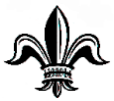 A. Organization Information:   A. Organization Information:   A. Organization Information:   A. Organization Information:   A. Organization Information:   A. Organization Information:   A. Organization Information:   A. Organization Information:   Name:Name:Name:Name:Name:Name:Name:Name:Name:Business AddressBusiness AddressCityCityPhone Number with Area CodeStateZipEmployer Identification Number (EIN))Employer Identification Number (EIN))Data Universal Numbering System (DUNS#)Data Universal Numbering System (DUNS#)Data Universal Numbering System (DUNS#)Contact Person’s Name Contact Person’s Name Contact Person’s Name TitleTitleTitleEmail AddressEmail AddressEmail AddressTelephone#Telephone#Facility/ Activity/Site(s) NameStreet Address/ City/ ZipParishSignatureDate SignedPrint or Type Name and TitlePrint or Type Name and TitleMeasureData DescriptionTracking Mechanism Projected GoalOccupancyNumber of persons served within the reporting periodPersonal ID, Contact Date, Contact Type90-100%Coordinated AssessmentNumber and percentage of persons served who reside in the shelter 3+ days that have a completed VI-SPDAT within the reporting periodPersonal ID, Project Entry, VI-SPDAT 80-90%Connection to Mainstream ServicesNumber of persons that stay in the shelter 14+ days that have a connection to a cash or noncash mainstream service Personal ID, Services, Medicaid enrollment/eligibility75%Median Length of StayTenure in program Person ID, entry date, exit date30-45 daysPermanent Housing PlacementNumber of persons who have moved into a permanent housing placement – self-resolved, RRH, PSH, etc.Personal ID, entry, exit date, Reason for Leaving 75%OFFICE OF COMMUNITY DEVELOPMENT BUDGET LINE-ITEM DETAILBUDGET:                                                                                                           OFFICE OF COMMUNITY DEVELOPMENT BUDGET LINE-ITEM DETAILBUDGET:                                                                                                           OFFICE OF COMMUNITY DEVELOPMENT BUDGET LINE-ITEM DETAILBUDGET:                                                                                                           OFFICE OF COMMUNITY DEVELOPMENT BUDGET LINE-ITEM DETAILBUDGET:                                                                                                           OFFICE OF COMMUNITY DEVELOPMENT BUDGET LINE-ITEM DETAILBUDGET:                                                                                                           OFFICE OF COMMUNITY DEVELOPMENT BUDGET LINE-ITEM DETAILBUDGET:                                                                                                           OFFICE OF COMMUNITY DEVELOPMENT BUDGET LINE-ITEM DETAILBUDGET:                                                                                                           ORGANIZATION NAME:ORGANIZATION NAME:ORGANIZATION NAME:ORGANIZATION NAME:ORGANIZATION NAME:ORGANIZATION NAME:ORGANIZATION NAME:PROJECT NAME:PROJECT NAME:ACCT.NO.LINE ITEMLINE ITEMREQUESTED BUDGETREQUESTED BUDGETFOR OCDUSE ONLYFOR OCDUSE ONLY1000200030004000PERSONAL SERVICESCONTRACTUAL SERVICESSUPPLIES AND MATERIALSEQUIPMENTOTHERPERSONAL SERVICESCONTRACTUAL SERVICESSUPPLIES AND MATERIALSEQUIPMENTOTHER	TOTAL	TOTAL$$